№  53                                                                           от «06» мая 2015 годаРЕШЕНИЕСобрания депутатов муниципального образования«Шалинское сельское поселение»О внесении изменений в решение Собрания депутатов муниципального образования «Шалинское сельское поселение» № 116 от 12 февраля 2013 года «Об утверждении Правил землепользования и застройки муниципального образования «Шалинское сельское поселение» Моркинского района Республики Марий Эл»           В соответствии со статьей 44 Градостроительного Кодекса РФ, Федеральным законом от 06.10.2003 г.№ 131-ФЗ «Об общих принципах организации местного самоуправления в Российской федерации»          Собрание депутатов муниципального образования «Шалинское сельское поселение»    РЕШИЛО:Внести в  решение Собрания депутатов муниципального образования «Шалинское сельское поселение» № 116 от 12 февраля 2013 года «Об утверждении Правил землепользования и застройки муниципального образования «Шалинское сельское поселение» Моркинского района Республики Марий Эл» (далее – решение) следующие изменения:1.1.Пункт 2 решения изложить в следующей редакции:«2. Настоящее решение вступает в силу со дня его официального опубликования в районной газете «Моркинская земля». Настоящее решение опубликовать в районной газете «Моркинская земля» и вступает в силу со дня его официального опубликования.         Глава муниципального образования«Шалинское сельское поселение»,Председатель Собрания депутатов                                               Т.Бушкова«Шале ял кундем»муниципальный образованийын депутатше- влакын  Погынжо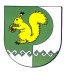 Собрание депутатовмуниципального образования«Шалинское сельское поселение»425 151 Морко район, Кугу Шале ял, Молодежный  урем, 3Телефон-влак: 9-32-65425 151, Моркинский район, дер.Большие Шали ул. Молодежная, 3Телефоны: 9-32-65